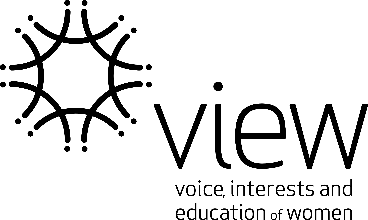 Late Notification Form– to be returned prior to Due DateSelect late notification:  Committee List (28 February)  Membership List (31 March)  Annual Subscriptions (31 March)Complete and email to view@thesmithfamily.com.au Date:Club Name1. Reason/s for delay in return (for noted item/s above)2. Estimated return date to National OfficeSignature